Publicado en Terrassa el 30/01/2024 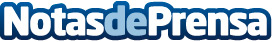 Tot-Net transforma la limpieza de pavimentos industriales con discos de diamantesMantener los pavimentos industriales en perfecto estado es esencial para garantizar entornos seguros, eficientes y duraderos en la industriaDatos de contacto:Carlos TostEDEON MARKETING SL636766922Nota de prensa publicada en: https://www.notasdeprensa.es/tot-net-transforma-la-limpieza-de-pavimentos Categorias: Nacional Ecología Servicios Técnicos Hogar Otros Servicios Industria Automotriz Otras Industrias http://www.notasdeprensa.es